   ҠАРАР					№ 32			ПОСТАНОВЛЕНИЕ 04 декабрь 2017 й.								 04 декабря .Об утверждении Программы «Комплексное развитие социальной инфраструктуры сельского поселения       Сейтяковский сельсовет муниципального районаБалтачевский район Республики Башкортостан на 2017-2026 годы»  В соответствии с Федеральным законом от 06.10.2003 г. № 131-03 «Об общих принципах организации местного самоуправления в Российской Федерации», Градостроительным кодексом Российской Федерации от 29.12.2004 года № 190-ФЗ, Постановлением Правительства Российской Федерации от 01.10.2015 года №1050 «Об утверждении требований к Программам комплексного развития социальной инфраструктуры поселений и городских округов», Уставом Сельского поселения Сейтяковский сельсовет  муниципального района Балтачевский район Республики Башкортостан, Генеральным планом Сельского поселения Сейтяковский сельсовет  муниципального района Балтачевский район Республики Башкортостан, для обеспечения повышения качества жизни населения поселения, Администрация Сельского поселения Сейтяковский сельсовет муниципального района Балтачевский район Республики Башкортостан   ПОСТАНОВЛЯЕТ: Утвердить прилагаемую Программу «Комплексное развитие социальной инфраструктуры Сельского поселения Сейтяковский сельсовет муниципального района Балтачевский район Республики Башкортостан на 2017-2026 годы».Финансирование Программы, начиная с 2017 года, осуществлять в пределах средств, предусмотренных в бюджете Сельского поселения Сейтяковский сельсовет муниципального района Балтачевский район Республики Башкортостан на соответствующий финансовый год.Настоящее постановление подлежит обнародованию.Контроль за исполнением настоящего постановления оставляю за собойГлава Сельского поселения                                                                                       Э.С. Фаюршина  ПРОГРАММА«КОМПЛЕКСНОЕ РАЗВИТИЕ СОЦИАЛЬНОЙ ИНФРАСТРУКТУРЫ СЕЛЬСКОГО ПОСЕЛЕНИЯ СЕЙТЯКОВСКИЙ  СЕЛЬСОВЕТ МУНИЦИПАЛЬНОГО РАЙОНА БАЛТАЧЕВСКИЙ РАЙОНРЕСПУБЛИКИ БАШКОРТОСТАН»с. Сейтяково2017 годI ПАСПОРТ ПРОГРАММЫ1.1 Наименование программыПрограмма комплексного развития социальной инфраструктуры сельского поселения Сейтяковский сельсовет  муниципального района Балтачевский район Республики Башкортостан  на 2017-2026 гг.1.2 Основание для разработки ПрограммыФедеральный закон от 6 ноября 2003 года №131 – ФЗ «Об общих принципах организации местного самоуправления в РФ», Градостроительный кодекс Российской Федерации от 29.12.2004 года № 190-ФЗ, Постановление Правительства Российской Федерации от 01.10.2015 года №1050 «Об утверждении требований к Программам комплексного развития социальной инфраструктуры поселений и городских округов», Устав сельского поселения Сейтяковский сельсовет  муниципального района Балтачевский район Республики Башкортостан, Генеральный план сельского поселения Сейтяковский сельсовет  муниципального района Балтачевский район Республики Башкортостан1.3. Наименование заказчика и разработчика Программы, их местонахождениеАдминистрация сельского поселения Сейтяковский сельсовет, Республика Башкортостан, Балтачевский район, с. Сейтяково, ул.Центральная, д. 27.1.4. Цели и задачи ПрограммыЦель: создание материальной базы развития социальной инфраструктуры для обеспечения повышения качества жизни населения поселения.Задачи:а) безопасность, качество и эффективность использования населением объектов социальной инфраструктуры поселения;б) доступность объектов социальной инфраструктуры поселения для населения поселения, в соответствии с нормативами градостроительного проектирования соответственно поселения;в) сбалансированное, перспективное развитие социальной инфраструктуры поселения, в соответствии с установленными потребностями в объектах социальной инфраструктуры поселения;г) достижение расчетного уровня обеспеченности населения поселения, услугами в областях, в соответствии с нормативами градостроительного проектирования соответственно поселения;д) эффективность функционирования действующей социальной инфраструктуры.1.6. Сроки и этапы реализации программы2017-.г.1.7. Исполнители ПрограммыПрограмма реализуется с участием и финансированием бюджетов всех уровней (республики, района, поселения)1.8. Целевые показатели-Площадь жилых помещений, введённая в эксплуатацию за год, (индикаторы) обеспеченности населения объектами социальной инфраструктуры;-доля детей в возрасте от 1 до 6 лет, обеспеченных дошкольными учреждениями;-доля детей школьного возраста, обеспеченных ученическими местами для занятий в школе в одну смену;-вместимость клубов, библиотек;-площадь торговых предприятий;-повышение уровня и качества оказания медпомощи.1.9. Объёмы и источники финансирования ПрограммыПрограмма предполагает финансирование за счёт бюджетов:бюджет сельского поселения – 0 тыс. руб.внебюджетные средства – 30 000 (тридцать тысяч) руб.1.10. Описание запланированных мероприятий по проектированию, строительству, реконструкции объектов социальной инфраструктуры:-разработка проектов планировки территории и межевание земельных участков под строительство объектов социальной инфраструктуры;-разработка проектно-сметной документации по строительству и реконструкции объектов социальной сферы;-строительство и реконструкция объектов социальной инфраструктуры;-строительство социального жилья, индивидуальное жилищное строительство.1.11 Ожидаемые результаты реализации Комплексной Программы- повышение качества, комфортности и уровня жизни населения сельского поселения Сейтяковский сельсовет;-обеспеченность граждан жильём;-нормативная доступность и обеспеченность объектами социальной инфраструктуры жителей сельского поселения.1.12 Организация контроля за исполнением программыОперативный контроль за исполнением Программы осуществляет администрация и Совет сельского поселения Сейтяковский сельсовет.II. ПРОГРАММА КОМПЛЕКСНОГО РАЗВИТИЯ СОЦИАЛЬНОЙ ИНФРАСТРУКТУРЫ СЕЛЬСКОГО ПОСЕЛЕНИЯ СЕЙТЯКОВСКИЙ СЕЛЬСОВЕТ МУНИЦИПАЛЬНОГО РАЙОНА БАЛТАЧЕВСКИЙ РАЙОН РЕСПУБЛИКИ БАШКОРТОСТАН2.1. Характеристика существующего состояния социальной инфраструктуры сельского поселения Сейтяковский сельсовет, описание проблемы.Сельское поселение Сейтяковский сельсовет состоит из 5-и населённых пунктов.Административный центр – Сейтяково. Общая площадь поселения 8273,1 кв.км. Застройка населённых пунктов в основном представлена частным сектором. Многоквартирных домов блочной застройки нет. Общая площадь жилых помещений составляет 18,6 тыс. кв.м. Численность населения имеет тенденцию к сокращению из-за низкой рождаемости (в . родилось 9 человек) и высокой смертности (в . умерло 13 человек). Численность населения в сельском поселении уменьшилась и составила на 01.01 2017 года -1157 человек.ОбразованиеСоциальная инфраструктура сельского поселения в сфере образования представлена:-МОБУ СОШ средней школой (с. Сейтяково) с нормативной вместимостью 385 мест и фактическим количеством учеников –114 чел.-«Аленушка» детский сад на 20 мест и с фактическим пребыванием детей - 20чел.-МОБУ СОШ основная школа (с. Сейтяково) с нормативной вместимостью 385 мест и фактическим количеством учеников –114 чел. и дошкольная группа с фактическим пребыванием детей – 20 чел.Слабая загруженность благоприятно сказывается на принятой образовательной модели в общеобразовательных учреждениях ,обучение в них проходит в одну смену.Т.о., образовательных учреждений на территории поселения достаточно.Культура и спортВ сфере культуры и спорта на территории поселения работают:- 1 СДК (с. Сейтяково) - 1 библиотека (с. Сейтяково).Обеспеченность населения учреждениями культуры в сельском поселении 80%. ЗдравоохранениеВ сфере здравоохранения на территории поселения работает 1 СВА на 25 посещений в смену. имеется 1 аптечный пункт, который обеспечивает доступность аптечным обслуживанием.Предприятия торговли и общественного питанияВ настоящее время на территории поселения работает 4 торговых предприятия (0 магазинов) и 4 индивидуальных предпринимателя (4 магазина), которые в основном обеспечивают население поселения всеми необходимыми товарами.           Жилищное строительствоНа начало 2017 года насчитывается . индивидуального жилищного фонда.Проблема жилищного строительства в том, что ведётся оно беспорядочно, нет комплексного освоения территории под застройку с обеспечением жилых домов дорожной и коммунальной инфраструктурами. Между тем на качество жизни населения влияют обеспеченность жильём, услугами образования, здравоохранения, физкультуры и спорта, торгового, бытового, культурного и транспортного обслуживания населения.2.2 Цель и задачи ПрограммыОсновной целью Программы является создание материальной базы развития социальной инфраструктуры для обеспечения повышения качества жизни населения сельского поселения Сейтяковский сельсовет.Для достижения Поставленной цели необходимо выполнить следующие задачи:а) безопасность, качество и эффективность использования населением объектов социальной инфраструктуры поселения;б) доступность объектов социальной инфраструктуры поселения для населения поселения, в соответствии с нормативами градостроительного проектирования соответственно поселения;в) сбалансированное, перспективное развитие социальной инфраструктуры поселения, в соответствии с установленными потребностями в объектах социальной инфраструктуры поселения;г) достижение расчетного уровня обеспеченности населения поселения, услугами в областях, в соответствии с нормативами градостроительного проектирования соответственно поселения;д) эффективность функционирования действующей социальной инфраструктуры.2.3. СРОКИ РЕАЛИЗАЦИИ ПРОГРАММЫДействие Программы рассчитано на 10 лет с 2017 по 2026 годы.2.4. ИНДИКАТОРЫ ДОСТИЖЕНИЯ ЦЕЛЕЙ ПРОГРАММЫИндикаторы достижения целей Программы определены согласно статистическим данным.2.5. ОСНОВНЫЕ МЕРОПРИЯТИЯ ПРОГРАММЫ2.6. ОБЪЕМЫ И ИСТОЧНИКИ ФИНАНСИРОВАНИЯ МЕРОПРИЯТИЙ2.7. ОЦЕНКА СОЦИАЛЬНО-ЭКОНОМИЧЕСКОЙ ЭФФЕКТИВНОСТИ МЕРОПРИЯТИЙ, И СООТВЕТСТВИЯ РЕЗУЛЬТАТОВ НОРМАТИВНЫМ ИНДЕКСАМ1. В соответствии с Генеральным планом сельского поселения Сейтяковский  сельсовет будет вестись индивидуальное жилищное строительство.2. Произойдет улучшение организации культурно- досуговой деятельности и спортивно-массовой работы путем активного вовлечения населения всех возрастов в общественные мероприятия проводимые на территории поселения.3. Разработка межевых планов, проектов планирования застройки, проектно-сметная документация позволят проводить реализацию Комплексной Программы в соответствии с законодательством, в плановом порядке, с использованием средств бюджетов всех уровней.Основным результатом реализации Комплексной Программы явится повышение качества жизни населения, улучшения качества услуг, оказываемых учреждениями социальной инфраструктуры.2.8. ОРГАНИЗАЦИЯ КОНТРОЛЯ ЗА ВЫПОЛНЕНИЕМ ПРОГРАММЫЕжегодный анализ реализации Программы осуществляет администрация сельского поселения Сейтяковский сельсовет. Совет сельского поселения заслушивает ежегодно отчёт главы поселения о работе за год, в т. числе и по реализации Комплексной Программы, вносит коррективы в план работы администрации, обращается с ходатайством в исполнительные и законодательные органы других уровней муниципальных образований (по полномочиям) о включении мероприятий Программы в план финансирования на соответствующий год.         БАШКОРТОСТАН  РЕСПУБЛИКАҺЫБАЛТАС  РАЙОНЫМУНИЦИПАЛЬ  РАЙОНЫНЫҢ ҺӘЙТӘК  АУЫЛ СОВЕТЫАУЫЛ  БИЛӘМӘҺЕ  ХАКИМИӘТЕҮҙәк урамы, 27 й., Һәйтәк ауылы, Балтас районы, Башкортостан Республикаһы, 452984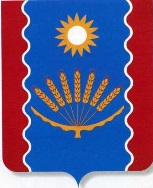 АДМИНИСТРАЦИЯ СЕЛЬСКОГО  ПОСЕЛЕНИЯСЕЙТЯКОВСКИЙ  СЕЛЬСОВЕТМУНИЦИПАЛЬНОГО   РАЙОНАБАЛТАЧЕВСКИЙ  РАЙОНРЕСПУБЛИКИ БАШКОРТОСТАНул. Центральная, д.27, с.Сейтяково, Балтачевский район, Республика Башкортостан, 452984         БАШКОРТОСТАН  РЕСПУБЛИКАҺЫБАЛТАС  РАЙОНЫМУНИЦИПАЛЬ  РАЙОНЫНЫҢ ҺӘЙТӘК  АУЫЛ СОВЕТЫАУЫЛ  БИЛӘМӘҺЕ  ХАКИМИӘТЕҮҙәк урамы, 27 й., Һәйтәк ауылы, Балтас районы, Башкортостан Республикаһы, 452984АДМИНИСТРАЦИЯ СЕЛЬСКОГО  ПОСЕЛЕНИЯСЕЙТЯКОВСКИЙ  СЕЛЬСОВЕТМУНИЦИПАЛЬНОГО   РАЙОНАБАЛТАЧЕВСКИЙ  РАЙОНРЕСПУБЛИКИ БАШКОРТОСТАНул. Центральная, д.27, с.Сейтяково, Балтачевский район, Республика Башкортостан, 452984№ п/пНаименование индикаторовЕд. измеренияпромежуточные значения индикаторовпромежуточные значения индикаторовпромежуточные значения индикаторов№ п/пНаименование индикаторовЕд. измерения2017202120261площадь жилых помещений введенная в эксплуатацию за годм.кв.1001501502доля детей в возрасте от 1 до 6 лет (включит.) обеспеченных дошкольными учреждениями(норматив 70 – 85%)%8080803доля детей школьного возраста обеспеченных ученическими местами в школе в одну смену%1001001004вместимость клубов,мест2502502504библиотек, 1015155площадь торговых предприятий (норматив  продовольств.и 400 м. кв. на 1000 жителей120120120№ п/пНаименование мероприятияИсточники финансированияСумма по годам (тыс.руб.)Сумма по годам (тыс.руб.)Сумма по годам (тыс.руб.)Сумма по годам (тыс.руб.)Сумма по годам (тыс.руб.)Сумма по годам (тыс.руб.)№ п/пНаименование мероприятияИсточники финансирования201720182019202020212022-20261Ввод в строй объектов индивидуального жилищного строительстваБюджет МР0000001Ввод в строй объектов индивидуального жилищного строительстваБюджет СП0000001Ввод в строй объектов индивидуального жилищного строительстваВнебюджетные средства3000300030003000300015000ИТОГО:3000300030003000300015000№ п/пНаправление деятельностиИсточники финансированияСумма по годам (тыс.руб.)Сумма по годам (тыс.руб.)Сумма по годам (тыс.руб.)Сумма по годам (тыс.руб.)Сумма по годам (тыс.руб.)Сумма по годам (тыс.руб.)№ п/пНаправление деятельностиИсточники финансирования201720182019202020212022-20261ОбразованиеБюджет МР0000001ОбразованиеБюджет СП0000001ОбразованиеВнебюджетные средства0000002Культура и спортБюджет МР0000002Культура и спортБюджет СП0000002Культура и спортВнебюджетные средства0000003ЗдравоохранениеБюджет МР0000003ЗдравоохранениеБюджет СП0000003ЗдравоохранениеВнебюджетные средства0000004Предприятия торговли и общественного питанияБюджет МР0000004Предприятия торговли и общественного питанияБюджет СП0000004Предприятия торговли и общественного питанияВнебюджетные средства00150002005Жилищное строительствоБюджет МР0000005Жилищное строительствоБюджет СП0000005Жилищное строительствоВнебюджетные средства3000300030003000300015000